Dünyanın en büyük arısı olarak bilinen Wallace’ın dev arısı en son 1981’de görülmüştü. Bu nedenle soyunun tükendiği düşünülüyordu. Ancak bu konuda çalışan bilim insanlarının eline bu arı türünün hâlâ var olduğuyla ilgili bir bilgi ulaştı. Bu nedenle geçtiğimiz günlerde bu arıyı bulabilmek için daha önce de görüldüğü Endonezya adalarında bir yolculuğa çıktılar. Bu seyahatte Wallace’ın dev arısıyla karşılaşan bilim insanları, arının nasıl bir yaşam sürdürdüğü konusunda da araştırma yapacaklarını ve soyunun tükenmemesi için çalışacaklarını belirtti.Bilim insanları Endonezya’ya niçin gitmişlerdir? Wallance arısının özelliği nedir?Arının var olduğunu tespit eden bilim insanları neye karar vermişlerdir?Aşağıdaki cümlelerden abartma bildirenleri işaretleyiniz.[     ] Senin uğruna dağları dümdüz yaparım.[     ] Dünya başıma yıkıldı öldüğünü duyduğum zaman.[     ] Tonlarca portakal topladılar bahçelerden.[     ] Bir damla suya hasret kaldık bu yaz.[     ] Kasabaya ulaşmak için üç dağ aşıyorlar.Aşağıdaki cümlelerde altı çizili olan sözcükleri mecaz ve gerçek olarak ayırınız.Tava kızdı diye bana neden kızdığını anlamıyorum.      ………………                      ………………..Ağır laflar eden dayım kendisi de gerçekten ağır.…………….                                                      ……………….İnce bedeninden beklenecek ince sözler söylüyor.…………….                             ………………..Yüksek ruhu ancak yüksek dağlarda huzur buluyor.…………….             ………………….Kirli elbiseleriyle hangi kirli işlerin peşindedir.……………                  ………………..Aşağıdaki cümlelerde "tutmak" sözcüğünün hangi anlamlarda kullanıldığını belirleyiniz.Bu derede balık tutarız.     …………………………………….Uzun yolda beni tren tutuyor. ………………………………	Bence bu evi tutalım.	…………………………………………..Hangi takımı tutuyor. …………………………………………..Verdiğim kitapları tutuyor. …………………………………..Hangilerinde "yanmak" sözcüğünün gerçek anlamıyla kullanıldığını belirleyiniz.[    ] Tatile çıkamayacağıma yanıyorum.[    ] Sabahtan beri boğazım yanıyor.[    ] Otobüsü kaçırınca biletlerimiz yandı.[    ] Ocaktaki odunlar çıtır çıtır yanıyor.[    ] Oyun sırasında topu yere düşürünce yandım.Noktanın ve virgülün cümlelerdeki kullanılma amacını yazınız.Yarın sabah 8.30’da okulda olacağız.…………………………………………………………………………..Bugün Av. Haşim Yılmaz ile görüşeceksiniz.…………………………………………………………………………..Bulmaca çözmeyi çok seviyorum.………………………………………………………………………….Marketten soğan, makarna ve ekmek almışlar.…………………………………………………………………………..Elindeki kitabı kenara bıraktı, koltuğa uzanıverdi.…………………………………………………………………………..Ey, şimdi süzgün, rüzgârlarda dalgalı
Barışın güvercini, savaşın kartalı
Yüksek yerlerde açan çiçeğim
Senin altında doğdum
Senin dibinde öleceğimŞiirin tema ve ana duygusunu yazınız.Tema: …………………………………………………Ana Duygu: ………………………………………..Günlük yaşamda hepimiz kantine, fırına, bakkala, bankaya vb. yerlere gidiyoruz. Fakat buralarda sıra hakkına pek dikkat etmiyoruz. Ya biz daha sonra geldiğimiz hâlde bir başkasının önüne geçiyoruz ya da bir başkası bizim sıra hakkımızı elimizden alıyor. Böyle olunca da çeşitli tatsızlıklar yaşanıyor. Bunların önüne geçmek için lütfen sıramızı bekleyelim.Boşlukları metne göre doldurunuz.Konu: ……………………………………………………………………….Ana Düşünce: …………………………………………………………..………………………………………………………………………………….Başlık: ………………………………………………………………………Aşağıdaki kelimelerin eş ve zıt anlamlarını yazınız.EŞ ANLAMLAR                    ZIT ANLAMLARArmağan - ……………………  Yüksek - ………………………Lider - …………………….        İyimser - ……………………..Sonbahar - ………………..     Yerli - ……………………….Ant - …………………               Eski - ………………………….Kılavuz - ………………….        Tam - ………………………..Aşağıdaki kelimeleri sözcük sırasına göre sıralayınız.Yolcu, Sevinç, Hakim, Seçim, Merak………….… - …………… - ……………… - …………….. - ……….…..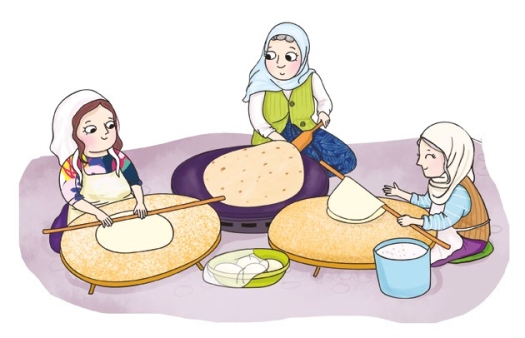 Görselle ilgili öykü, şiir veya bilgilendirici bir metin yazınız. (noktalama ve yazım kurallarına dikkat edin)………………………………………………………………………………….………………………………………………………………………………….………………………………………………………………………………….………………………………………………………………………………….………………………………………………………………………………….………………………………………………………………………………….………………………………………………………………………………….………………………………………………………………………………….………………………………………………………………………………….………………………………………………………………………………….